Nieuwe wijkInboxZoeken naar berichten op label InboxHet label Inbox wordt uit deze conversatie verwijderd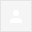 Goedemorgen netwerkpartners,Na 8 jaar wijkagent te zijn geweest van de Transvaal-West buurt, een van de mooiste wijken van Amsterdam, is het voor mij tijd om een overstap te maken naar een andere wijk.Vanaf 23 april zal ik de nieuwe wijkagent zijn voor de Dapperbuurt!! Dat ik naar een andere wijk ga is een eigen keuze.Ik heb met ongelofelijk veel plezier gewerkt in de Transvaal. Met elkaar hebben we voor hete vuren gestaan en gelukkig kan ik zeggen dat de Transvaal momenteel een vreedzame wijk is.De totstandkoming van de vreedzame wijk kon niet gerealiseerd worden zonder al mijn netwerkpartners, waar ik enorm trots op ben!!Ik draag het spreekwoordelijke stokje met een gerust hart over aan Hamid Ait Khaji.Ik wil iedereen bedanken voor hun inzet in de Transvaal!GroetDolf DijkstraWijkagent Transvaal WestHOVJPolitie-Amsterdam-Basiseenheid WatergraafsmeerLinnaeusstraat 111, 1093 EN, Amsterdam.0900-8844 /  0650221485dolf.dijkstra@politie.nl wijkagent_transvaal_west11 apr 2024, 12:05 (3 dagen geleden)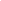 